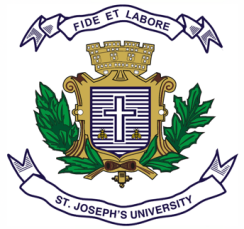 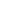 ST JOSEPH’S UNIVERSITY, BENGALURU -27B.Sc. (ENVIRONMENTAL SCIENCE) – II SEMESTERSEMESTER EXAMINATION: APRIL 2023(Examination conducted in May 2023)ES 221 – ECOLOGY-THEORY AND PRACTICE(For current batch students only)Time: 2 Hours								    Max Marks: 60This paper contains 1 printed page and 3 partsPART-AAnswer any SIX of the following					6q X2m = 12mList the methods of studying Ecology.Define an ecosystem. List any four characteristics of a community. List the types dispersion of a population.What is the succession process on a rocky area called?What are Ecological equivalents? Give an example.Define carrying capacity of an ecosystem.What is Industrial Melanism?                                                                       PART-BWrite explanatory notes on any FOUR of the following		4q X7m = 28mStructure of the EcosystemCarbon cycleTypes of succession Classification of biomes. Liebig’s Law of MinimumDarwin’s postulates. PART-CAnswer all the questions 						2q X10m = 20mExplain the process of Energy flow in an ecosystem.ORWrite elaborate notes on the types of Ecological Niche.Describe the influence of abiotic factors on flora and fauna (5+5)ORExplain Batesian and Mullerian mimicry with suitable examples. (5+5)	